Списки одаренных детей творческого объединения «Шахматы»Творческое объединение «Шахматы»Абдуллаев Ренат МБОУ СОШ №46, 5класс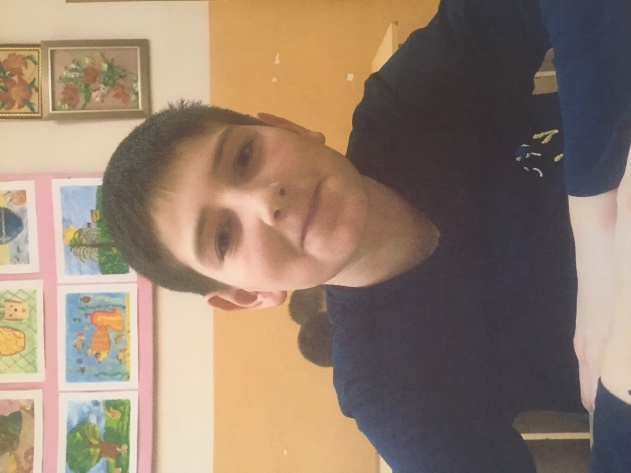 Творческое объединение «Шахматы»МБОУ СОШ №46,3классСвелиманова Марьям 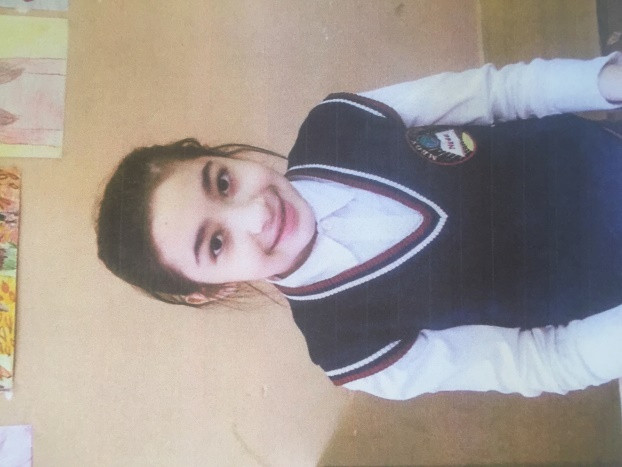 